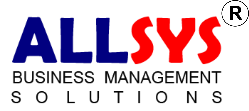 FORMULIR PENDAFTARAN PELATIHANDidaftar oleh (nama)	:......................................................................................................Nama Perusahaan	: ...................................................................................................Email	: .....................................................................................................No. Tlp	: .....................................................................................................Jabatan	: .....................................................................................................Alamat Pengiriman	: .....................................................................................................   Training KitTanggal Pelatihan	:  .....................................................................................................Program yang diikuti	: .....................................................................................................Metode Pembayaran	:TransferInvoiceReverensi dari :  	Data PesertaPenanggung JawabNama :	Tanda Tangan:	Tgl : 	Pembayaran dapat dilakukan dengan transfer ke:No. Rekening 006-001-076-073-8Bank Mandiri  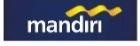  an. PT. Allsys SolutionsBukti transfer di e-mail ke: finance@allsys-solutions.comTerdaftar di: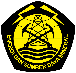 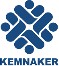 NONama Calon PesertaJabatanPendidikanMasa Kerja